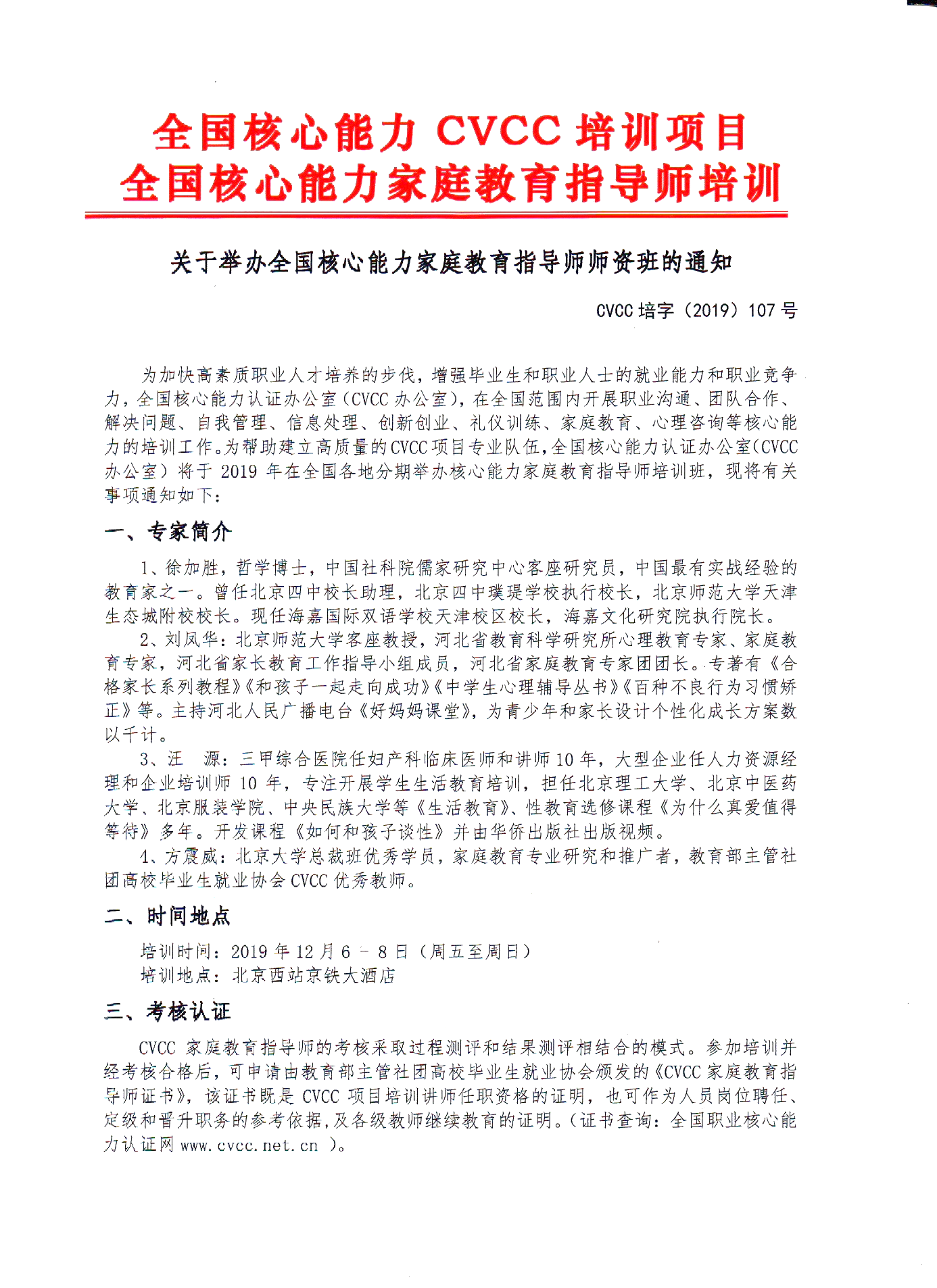 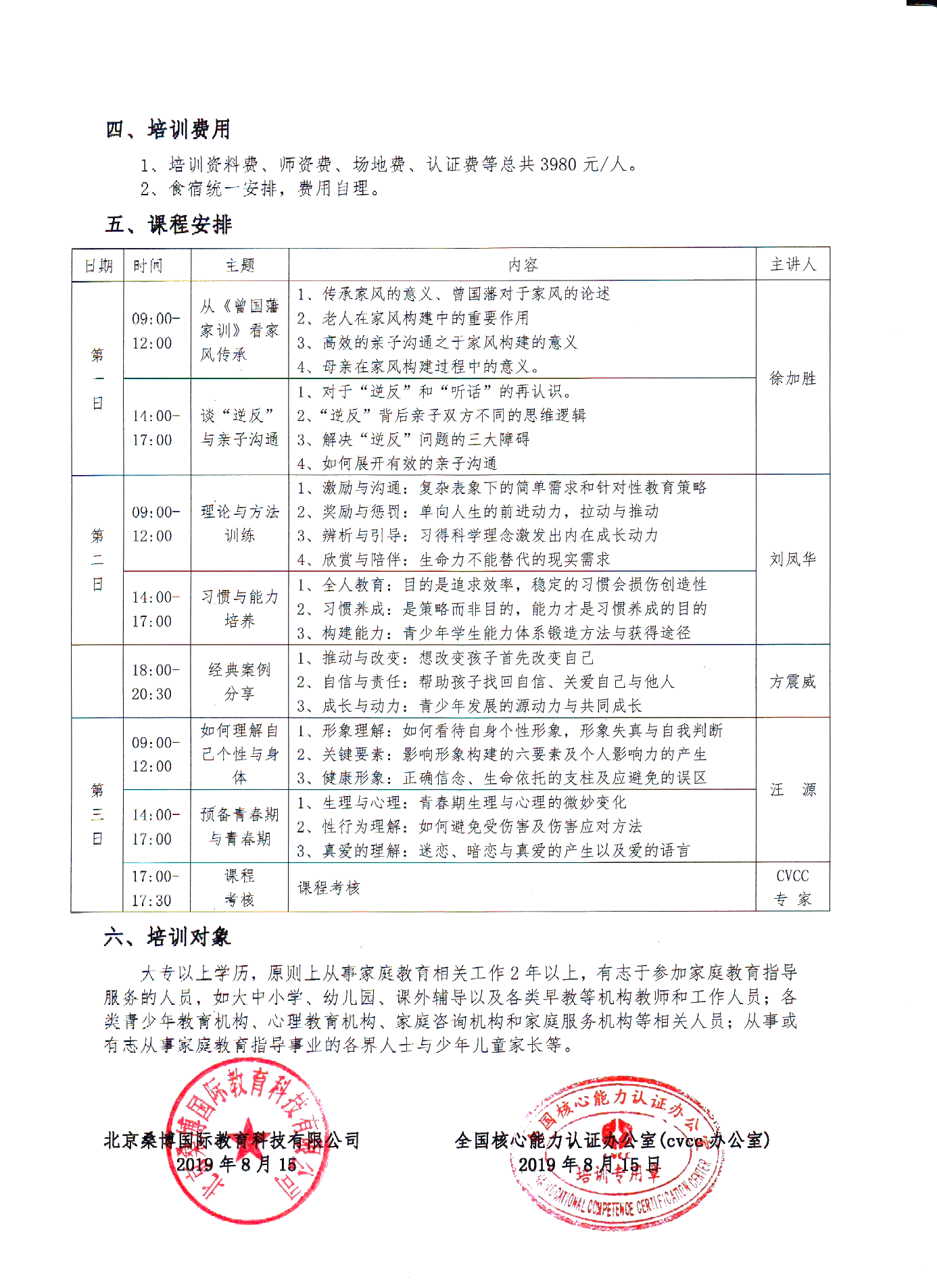 附件：报名回执表地点：北京　　　   　　　     　　　　　　　时间：2019年12月6日-8日　班期：全国核心能力家庭教育指导师培训班说明：1、表中每一项应填写工整、准确。	  2、CVCC办公室电话：010-8482 4728	  3、CVCC邮箱：cvcc@cvcc.net.cn附件：高校毕业生就业协会核心能力分会CVCC家庭教育指导师证书申请表说明：1．表中每一项应填写工整、准确。　　　2．此表复印有效。单位名称单位名称单位名称参培人员姓名性别职务/职称手机号码电子邮箱住宿（请填写：否/单住/拼房）参培人员参培人员参培人员参培人员参培人员参培人员参培人员参培人员参培人员参培人员到达日期到达日期到达日期发票抬头发票抬头发票抬头缴费方式（转账/现金/刷卡）缴费方式（转账/现金/刷卡）缴费方式（转账/现金/刷卡）缴费方式（转账/现金/刷卡）姓名性别出生年月电子彩色照片一张（一寸）职业职称民族电子彩色照片一张（一寸）工作单位电子彩色照片一张（一寸）通讯地址电子彩色照片一张（一寸）电子邮箱QQQQ身份证号码邮政编码邮政编码 手机座机座机座机培训时间证书申请模块证书申请模块证书申请模块家庭教育指导师证书家庭教育指导师证书经 历CVCC办公室意见年    月    日年    月    日年    月    日年    月    日年    月    日年    月    日年    月    日年    月    日